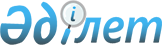 Осакаров ауданының шалғайдағы елді мекендерінде тұратын балаларды жалпы білім беретін мектептерге тасымалдаудың схемасы мен тәртібін бекіту туралыҚарағанды облысы Осакаров ауданы әкімдігінің 2016 жылғы 8 қаңтардағы № 01/03 қаулысы. Қарағанды облысының Әділет департаментінде 2016 жылғы 12 ақпанда № 3660 болып тіркелді      Қазақстан Республикасының 2001 жылғы 23 қаңтардағы "Қазақстан Республикасындағы жергілікті мемлекеттік басқару және өзін-өзі басқару туралы" Заңының 31 бабына, Қазақстан Республикасының 2003 жылғы 4 шілдедегі "Автомобиль көлігі туралы" Заңының 14 бап 3 тармағының 3-1) тармақшасына сәйкес аудан әкімдігі ҚАУЛЫ ЕТЕДІ:

      1. Осы қаулының 1, 2, 3, 4, 5, 6, 7, 8, 9, 10 және 11 қосымшаларына сәйкес Осакаров ауданының шалғайдағы елді мекендерінде тұратын балаларды жалпы білім беретін мектептерге тасымалдаудың схемасы бекітілсін. 

      2. Қоса берілген Осакаров ауданының шалғайдағы елді мекендерінде тұратын балаларды жалпы білім беретін мектептерге тасымалдаудың тәртібі бекітілсін. 

      3. Осы қаулының орындалуын бақылау аудан әкімінің орынбасары Нұрлан Рымбайұлы Ламбековке жүктелсін.

      4. Осы қаулы оның алғаш ресми жарияланған күнінен кейін күнтізбелік он күн өткен соң қолданысқа енгізіледі.

 Святогоровка және Коллективное ауылдарында тұратын балаларды Қарағайлы ауылының № 5 орта мектебіне тасымалдау схемасы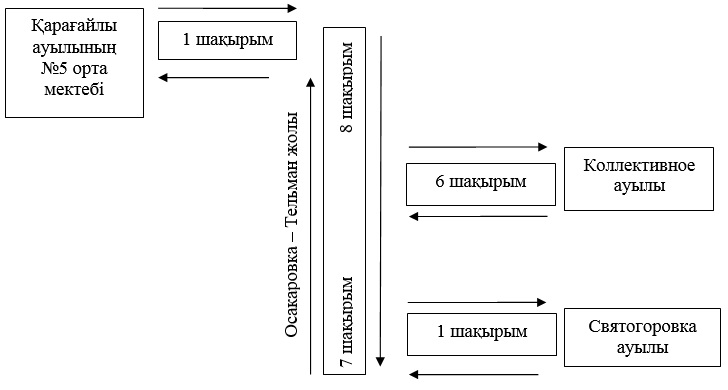  Ералы ауылында тұратын балаларды Озерное ауылының № 13 орта мектебіне тасымалдау схемасы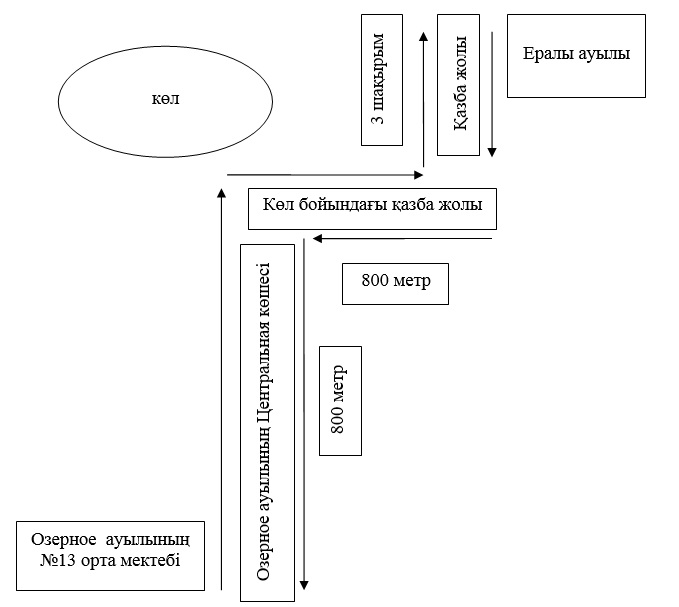  Қутұмсық ауылында тұратын балаларды Тельманское ауылының № 22 орта мектебіне тасымалдау схемасы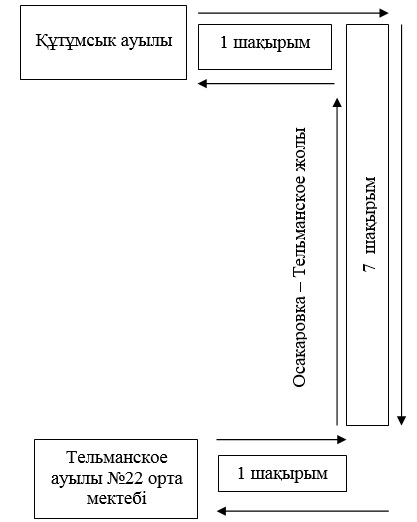  Қарасу ауылында тұратын балаларды Родниковское ауылының №25 орта мектебіне тасымалдау схемасы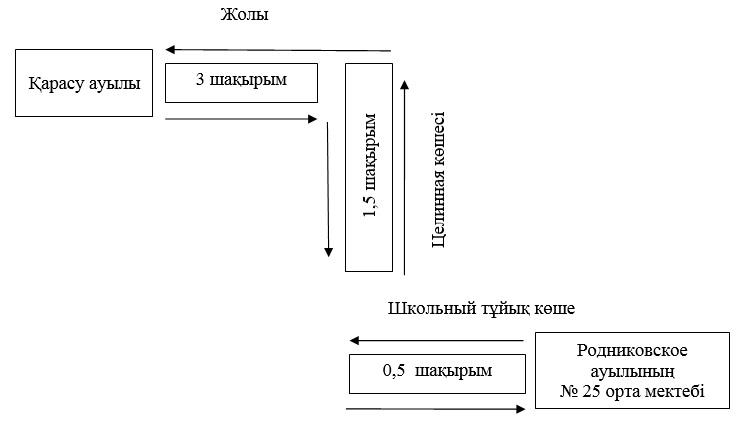  Чапаево ауылында тұратын балаларды Садовое ауылының № 16 орта мектебіне тасымалдау схемасы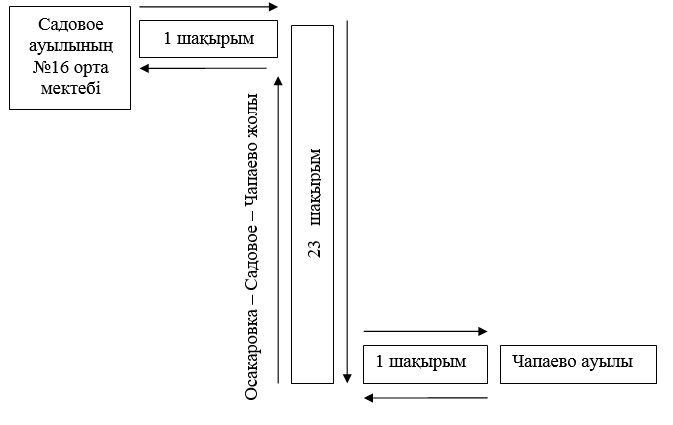  Роднички ауылында тұратын балаларды
Молодежный кентінің № 23 орта мектебіне тасымалдау схемасы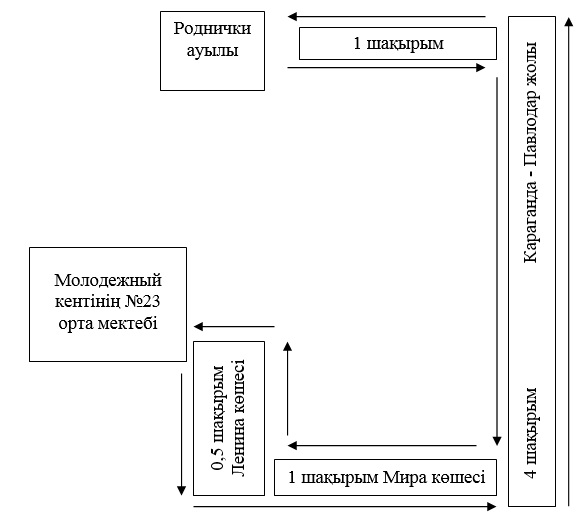  Центральное ауылында тұратын балаларды Пионерское ауылының № 3 орта мектебіне тасымалдау схемасы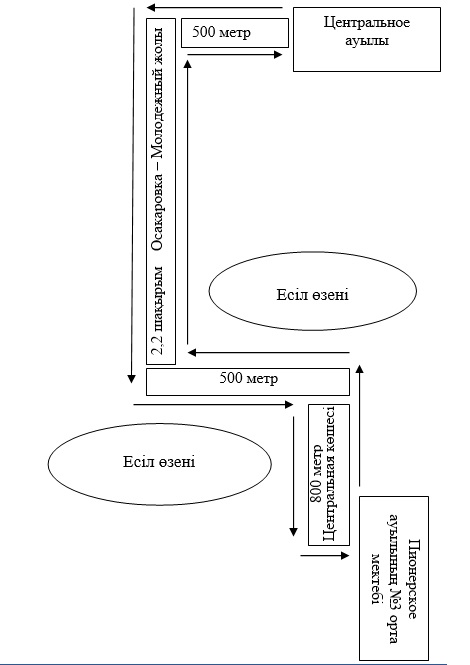  Степное ауылында тұратын балаларды Трудовое ауылының № 15 орта мектебіне тасымалдау схемасы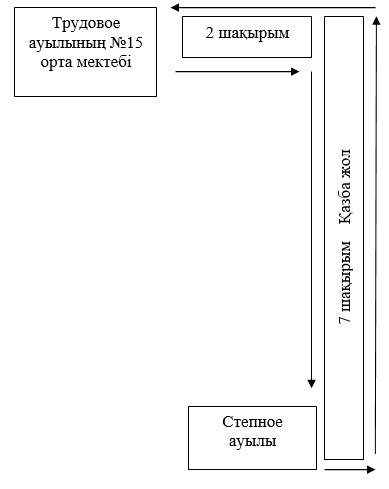  Куркопа ауылында тұратын балаларды Уызбай ауылының № 8 орта мектебіне тасымалдау схемасы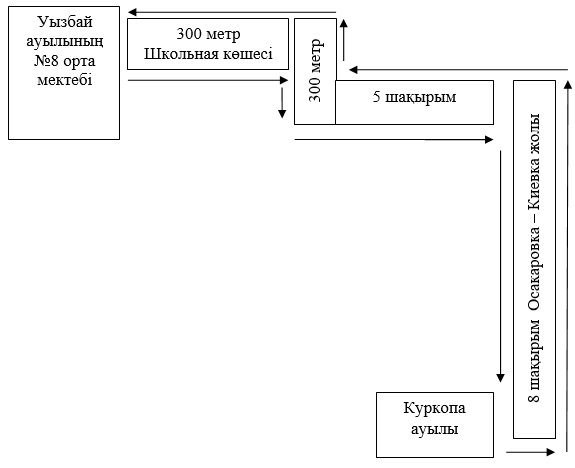  Топан ауылында тұратын балаларды Николаевка ауылының № 10 орта мектебіне тасымалдау схемасы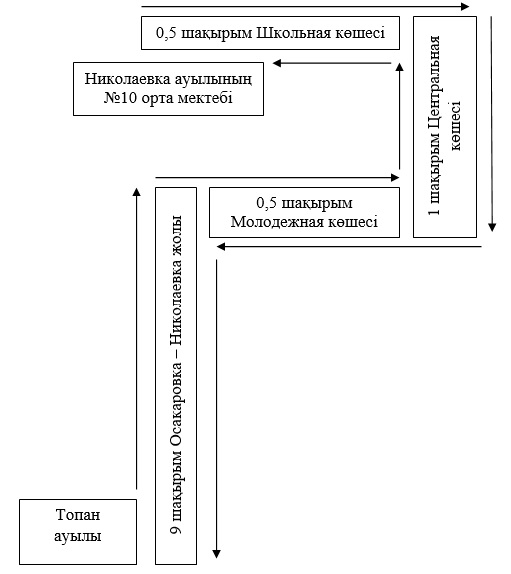  Крещеновка ауылында тұратын балаларды Приишимское ауылының № 7 орта мектебіне тасымалдау схемасы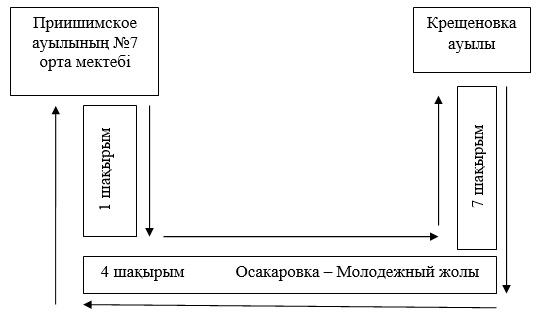  Осакаров ауданының шалғайдағы елді мекендерінде тұратын балаларды жалпы білім беретін мектептерге тасымалдаудың тәртібі 1. Жалпы ережелер      1. Осакаров ауданының шалғайдағы елді мекендерінде тұратын балаларды жалпы білім беретін мектептерге тасымалдаудың осы тәртібі "Қазақстан Республикасындағы жергілікті мемлекеттік басқару және өзін-өзі басқару туралы" Қазақстан Республикасының 2001 жылғы 23 қаңтардағы Заңының 31 бабына және "Автомобиль көлiгi туралы" Қазақстан Республикасының 2003 жылғы 4 шілдедегі Заңының 14 бабына сәйкес, сонымен қатар Қазақстан Республикасының Инвестициялар және даму министрі міндетін атқарушының 2015 жылғы 26 наурыздағы "Автомобиль көлігімен жолаушылар мен багажды тасымалдау қағидаларын бекіту туралы" (нормативтік құқықтық актілерді мемлекеттік тіркеу Тізілімінде № 11550 болып тіркелген) № 349 бұйрығына сәйкес құрастырылған.

      2. Балаларды тасымалдау Қазақстан Республикасы заңнамаларымен белгіленген талаптарға сәйкес жабдықталған автобустармен, шағын автобустармен және әрбiр балаға отыратын жеке орын берiле отырып жүзеге асырылады. 

      3. Автобустарда жол жүруге мынадай балаларға және ересек ерiп жүрушiлерге рұқсат етiлмейдi:

      1) қауiпсiздiк шараларын бұзуға әкеп соғатын, толқыған жай-күйiнде;

      2) алкоголь, есiрткi, психотропты және улағыш заттардың әсерi болғанда.

 2. Балаларды тасымалдау тәртібі      4. Балалардың топтарын сағат 22.00-ден бастап 06.00-ге дейiнгі мезгілде, сондай-ақ көрiнiм жеткiлiксiз жағдайда (тұман, қар жауған, жаңбыр және басқалар) автобустармен тасымалдауға жол берілмейді. 

      Тасымалдау қауiпсiздiгiне қатер төндiретiн жол және метеорологиялық жағдайлардың қолайсыз өзгеруi кезiнде, автобустардың қозғалысын уақытша тоқтату туралы қолданыстағы нормативтiк құжаттарда көзделген жағдайда тасымалдаушы рейстi алып тастауға және бұл туралы тапсырыс берушiге дереу хабарлауға тиiс.

      5. Тәулiктiң жарық мезгiлiнде балаларды автобуспен тасымалдау фаралардың жақын қосылған жарығымен жүзеге асырылады.

      6. Автобусты күтiп тұрған балаларға арналған алаңшалар, олардың жүрiс бөлiгiне шығуын болдырмайтындай жеткiлiктi үлкен болуы тиiс.

      Алаңдарда жайластырылған өту жолдары болуы және жолаушыларды және багажды автомобильмен тұрақты тасымалдау маршруттарының аялдама пункттерiнен бөлек орналасуы тиiс.

      Егер балаларды тасымалдау тәулiктiң қараңғы мезгiлiнде жүзеге асырылса, онда алаңшалардың жасанды жарығы болуы тиiс. 

      Күзгi-қысқы кезеңде алаңдар қардан, мұздан, кiрден тазартылуы тиiс.

      7. Балаларды оқу орындарына тасымалдауға Тапсырыс берушi балаларды отырғызу және түсiру орындарының жай-күйiн тұрақты түрде (айына кемiнде бiр рет) тексередi.

      8. Автобустардың қозғалыс кестесiн тасымалдаушы тапсырыс берушi мен келiседi.

      Жол жағдайларының қолайсыз өзгеруi кезiнде, басқа жағдайлар кезiнде (қозғалысқа шек қою, уақытша кедергiлердiң көрiнуi, бұл жағдайда жүргiзушi кестеге сәйкес жылдамдықты жоғарылатпай жүре алмайды), кесте жылдамдықты төмендету жағына (қозғалыс уақыттарының артуына) түзетiлген болуы тиiс. Кестенiң өзгеруi туралы тасымалдаушы тапсырыс берушiге хабарлауы тиiс, ол балаларды дер кезiнде хабарландыру бойынша шаралар қабылдайды.

      9. Тапсырыс берушi балаларды тасымалдайтын әрбiр автобусқа балалармен оларды жеткiзу орнына дейiн алып жүретiн, тапсырыс берушi-ұйым қызметкерлерiнiң немесе ата-аналарының iшiнен жауаптыларды белгiлейдi (мектепке, өзге бiлiм беру ұйымдарына балаларды тұрақты тасымалдауды жүзеге асырған кезде жауапты ретiнде ерiп жүрушiлер үшiн арнайы нұсқама алған жоғары сынып оқушыларын белгiлеуге жол берiледi).

      10. Қазақстан Республикасының заңнамасымен белгіленген нұсқаманы жол қозғалысы қауiпсiздiгiн қамтамасыз етуге немесе тасымалдаушыға тиесiлi көлiк құралдарын пайдалануға жауапты адам жүргiзедi.

      11. Балаларды тәулiктiң қараңғы мезгiлiнде тасымалдаған жағдайда фаралардың жақын немесе алыс жарығымен қоса тұманға қарсы фаралар пайдаланылуы мүмкiн. 

      12. Балаларды тасымалдаған кезде жүргiзушi:

      1) автобус қозғалысының белгiленген маршрутынан ауытқымайды және белгiленген жылдамдық режимдерiн бұзбайды;

      2) қозғалыс барысында автобусты басқаруда алаңдамайды (сөйлеспейді, тамақ iшпейді, кабинада қатты музыка қоймайды);

      3) тасуға тыйым салынған нәрселердi, заттарды және материалдарды автобуста алып жүрмейді;

      4) топырақ жолдарға шығып кетпейді және олармен жүрмейді (жолды жөндеу және қайта жаңғырту жұмыстарын жүргiзу кезiнде тасымалдаған жағдайдан басқа).

      13. Автобустың қозғалысы барысында ерiп жүрушiлер автобустың әрбiр есiгiнiң жанында орналасуы тиiс. Егер автобуста бiр ерiп жүрушi болса, ол автобустың алдыңғы есiгiнiң жанында орналасуы тиiс.

      14. Сапар кезiнде ерiп жүрушiлер балалардың:

      1) салонда тұруына және жүруiне;

      2) есiктер мен терезелерге жантаюына;

      3) жоғарғы сөрелерге ауыр және орнықсыз заттарды қоюына; 

      4) қол жүгiн өту жолдарына және кiреберiстегi (шыға берiстегi) алаңдарда орналастыруына;

      5) терезе ойықтарынан бастарын шығаруына;

      6) терезеден қоқысты және қандай болса да өзге заттарды тастауға;

      7) жазатайым жағдайдың алдын алуға бағытталған жолаушылардың денсаулығы мен өмiрiне қауiп төндiретiн ахуал туралы хабарламалардан басқа жүргiзушiнi көлiк құралын басқарудан алаңдатуына;

      8) жолаушылардың денсаулығы мен өмiрiне қауiп төндiрмейтiн жағдайларда авариялық жабдықтарды пайдалануына;

      9) есiктердi ашуына;

      10) төбелесуiне, итерiсуiне, қимыл ойындарын ойнауға;

      11) шылым шегуге, сiрiңке, оттық жағуға;

      12) спирттiк iшiмдiктердi iшуiне, есiрткi, психотропты және улы заттарды қабылдауына жол бермейдi.

      15. Ерiп жүрушiлер мыналарды қамтамасыз етедi:

      1) барлық оқушылардың қозғалыс, аялдау, тамақтану, түнеу кезiнде жеке гигиена ережелерiн сақтау;

      2) әрбiр топта дәрiгерге дейiнгi көмек көрсетуге қажеттi дәрiгерлiк және тану құралдарының жиынтығымен жабдықталған медициналық дәрi қобдишасы болуын;

      3) балалардың хал-жағдайын әрдайым қадағалауын, қажет болған жағдайда ауырғандар мен жарақаттанғандарға дәрiгерге дейiнгi көмек көрсетуiн.

      16. Бүкiл маршрут бойы балалар автобусқа алғашқы отырғызу кезiнде оларға бөлiнген орындарды алады. Автобустың қозғалыс барысында және аялдамадан (тұрақтан) кейiн ерiп жүрушiнiң рұқсатынсыз орыннан орынға отырғызуға тыйым салынады.

      17. Автобус салонындағы терезелер (желдеткiштер) жабық болуы тиіс. Салонды желдету қажет болған жағдайда және тек ерiп жүрушiнiң рұқсатымен ғана төбедегi желдету люктерi ашылады.

      18. Тасымалданатын балалардың қалыпты жағдайы мен денсаулығын қамтамасыз етуге байланысты қажеттiлiк болған кезде автобустың жүргiзушiсi ерiп жүрушiнiң нұсқауымен жол жүру барысында жоспарланбаған аялдамалар жасайды.

      Аялдама және тұрақ орындарын таңдағанда жүргiзушi Қазақстан Республикасының заңнамасын басшылыққа алуы тиiс.

      Тәулiктiң қараңғы мезгiлiнде, сондай-ақ жеткiлiксiз көру жағдайында аялдама (тұрақтау) жасаған кезде Қазақстан Республикасының заңнамасына сәйкес сыртқы жарық құралдарын пайдаланған жөн.

      19. Ерiп жүрушiлер қауiпсiздiк шараларын сақтау қажеттiгi, топтың артында қалып қоюына жол берiлмейтiндiгi және егер бала қалып қойған жағдайда iс-қимыл тәртiбi туралы балаларға ескерте отырып, әрбiр аялдаманың алдында тұрақтау уақытын хабарлайды.

      20. Тұрақтау (аялдау) кезiнде балаларды автобустан шығару алдыңғы есiктер арқылы жүзеге асырылады. Автобустан бiрiншi болып ерiп жүрушiлер шығады. Тұрақтау (аялдау) кезiнде ерiп жүрушiлер: бiреуi – автобустың алдыңғы бөлiгiнде, екiншiсi – автобустың артында тұруы және балалардың түсуiн және содан кейiн балалардың жолдың жүру бөлiгiне жүгiрiп шықпауын бақылау қажет.

      Балалар автобусқа оралғаннан кейiн ерiп жүрушiлер балалардың өз орындарында орналасқандығына көз жеткiзедi, содан кейiн ғана жүргiзушiге сапарды жалғастыру мүмкiндiгi туралы хабарлайды.

      21. Маршрут бойынша автобустың қозғалысы мына жағдайларда тоқтатылады:

      1) автобуста Жол жүру ережесiне сәйкес қозғалыс немесе оларды пайдалану тыйым салынған техникалық ақаулар пайда болғанда;

      2) жол-метеорологиялық жағдайлар өзгергенде тасымалдаудың қауiпсiздiгiне қауiп төндiретiн өзге де жағдайларда (көк тайғақ, тұман, жолдардың бұзылуы, жүретiн жолдың маңында авариялар болу);

      3) жол жүргенде бала жарақат алғанда, кенеттен ауырғанда, қан кеткенде, талғанда;

      4) жүргiзушiнiң хал-жағдайы нашарлағанда.

      22. Техникалық ақауға байланысты автобусты мәжбүрлi тоқтатқан кезде жүргiзушi:

      өзге көлiк құралдарына кедергi жасамайтындай етiп автобусты тоқтатуға, авариялық сигнал берудi қосады және елдi мекенде автобустан 15 метрден және елдi мекеннiң сыртында – 30 метрден кем емес қашықтықта автобустың артында авариялық аялдау белгiсiн қояды.

      Қазақстан Республикасының қолданыстағы заңнамасы мен осы қағиданың талаптарын сақтай отырып, қозғалысты одан әрi жалғастыруға мүмкiндiгi туғанға дейiн балаларды автобустан шығарып, ерiп жүрушiлердiң бақылауында оларды қауiпсiз жерге апаруға тиiс. 

      23. Жол-көлiк оқиғасы болған жағдайда жүргiзушi және ерiп жүрушiлер көлiк құралынан балаларды олардың жеке заттарын шығармай жедел эвакуациялау қажет.

      24. Көлiк құралында өрт пайда болған жағдайда ерiп жүрушiлер:

      1) өрт жөнiнде жүргiзушiге белгi беруге; 

      2) көлiк құралы тоқтағанға дейiн балаларды өрт көзiнен мүмкiндiгiнше алысырақ апарып және оны салонда бар өрт сөндiргiшпен және қол астындағы заттармен сөндiруге кiрiседі;

      3) тоқтағаннан кейiн шұғыл түрде балаларды және барлық жолаушыларды көлiк құралы жарылған кезде жарақаттарды болғызбайтын қауiпсiз қашықтыққа жеке заттарсыз жедел шығаруға тиiс.

      25. Жол-көлiк оқиғасы және өрт кезiнде балаларды көлiк құралынан эвакуациялағаннан кейiн ерiп жүрушiлер және жүргiзушi міндетті:

      1) зардап шеккендерге алғашқы дәрiгерлiк көмек көрсетуге және оларды жақын орналасқан дәрiгерлiк мекемеге жеткiзуге;

      2) жол-көлiк оқиғасы болған жерге немесе өрт орнына ішкі істер органдары қызметінің және қажет болса "жедел көмек" қызметкерлерiн, құтқарушыларды, өртке қарсы қызметтiң мамандарын шақыру шараларын қабылдауға;

      3) зардап шекпеген балаларды олардың қауiпсiздiгiне қауiп төнбейтiн орынға жинап, оларды тыныштандыруға, қажет болған жағдайда денсаулығы әлсiреген, жүрек-тамыр және асқынуы стреске әкеп соғуы мүмкiн өзге де аурулары бар балалардың дәрiгер белгiленген дәрiлердi қабылдауын қамтамасыз етуге;

      4) өрттi сөндiрудi аяқтағаннан кейiн, сондай-ақ жол-көлiк оқиғасы орнында қауiп болмаған кезде ішкі істер органдары қызметінің қызметкерлерiнiң келiсiмi бойынша топ жетекшiлерiнiң және ересек ерiп жүрушiлердiң күшiмен мүмкiндiгiнше балаларды тартпай жеке заттарды жинап, оларды балаларға беруге;

      5) балаларды онан әрi тасымалдау мүмкiндiктерiн және маршрутын анықтауға;

      6) қажет болғанда орынға келiп жеткен ішкі істер органдары қызметінің қызметкерлерiне балаларды тасымалдауды ұйымдастыруға көмек көрсету туралы өтiнiш жасауға;

      7) телефон арқылы оқиға және балалардың хал-жағдайы туралы тапсырыс берушiнiң әкiмшiлiгiне хабарлауға, оның көмегiмен медициналық мекемелерге жiберiлген балалардың заңды өкiлдерiне олардың орналасқан жерi және хал-жағдайы туралы, сондай-ақ зардап шекпеген балалардың заңды өкiлдерiне олардың орналасқан жерi және топтың онан әрi жүру маршруты туралы жедел хабарлауын қамтамасыз етуге тиiс.

      26. Балалардың тасымалдауын орындаған кезде автобустың жүргiзушiсi маршруттың соңғы пунктiне келген бойдан ол туралы тасымалдаушыға хабарлауға тиiс.

 3. Қорытынды ережелер      27. Ауданның шалғайдағы елді мекендерінде тұратын балаларды жалпы білім беретін мектептерге тасымалдау бойынша осы тәртіппен реттелмеген қатынастар Қазақстан Республикасының қолданыстағы заңнамасына сәйкес реттеледі.


					© 2012. Қазақстан Республикасы Әділет министрлігінің «Қазақстан Республикасының Заңнама және құқықтық ақпарат институты» ШЖҚ РМК
				
      Аудан әкімінің
міндетін атқарушы 

Қ. Шайжанов
Осакаров ауданы әкімдігінің
2016 жылғы 8 қаңтардағы
№ 01/03 қаулысына
1-қосымшаОсакаров ауданы әкімдігінің
2016 жылғы 8 қаңтардағы
№01/03 қаулысына
2-қосымшаОсакаров ауданы әкімдігінің
2016 жылғы 8 қаңтардағы № 01/03
қаулысына
3-қосымшаОсакаров ауданы әкімдігінің
2016 жылғы 8 қаңтардағы
№ 01/03 қаулысына
4-қосымшаОсакаров ауданы әкімдігінің
2016 жылғы 8 қаңтардағы
№ 01/03 қаулысына
5-қосымшаОсакаров ауданы әкімдігінің
2016 жылғы 8 қаңтардағы
№ 01/03 қаулысына
6-қосымшаОсакаров ауданы әкімдігінің
2016 жылғы 8 қаңтардағы
№ 01/03 қаулысына
7-қосымшаОсакаров ауданы әкімдігінің
2016 жылғы 8 қаңтардағы
№ 01/03 қаулысына
8-қосымшаОсакаров ауданы әкімдігінің
2016 жылғы 8 қаңтардағы
№ 01/03 қаулысына
9-қосымшаОсакаров ауданы әкімдігінің
2016 жылғы 8 қаңтардағы
№ 01/03 қаулысына
10-қосымшаОсакаров ауданы әкімдігінің
2016 жылғы 8 қаңтардағы
№ 01/03 қаулысына
11-қосымшаОсакаров ауданы әкімдігінің
2016 жылғы 8 қаңтардағы
№ 01/03 қаулысымен
бекітілген